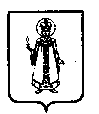 Муниципальный Совет Слободского сельского поселения Угличского муниципального района Ярославской областиР Е Ш Е Н И Еот 29. 03. 2018г.           №6О назначении даты, установлении формы проведения публичных слушаний по обсуждению проекта решения Муниципального Совета «Об утверждении Правил благоустройства территории Слободского сельского поселения»В соответствии с Федеральным законом от 06.10.2003 № 131-ФЗ «Об общих принципах организации местного самоуправления в Российской Федерации», Уставом Слободского сельского поселения, Муниципальный Совет Слободского сельского поселения третьего созываРЕШИЛ:1.Принять проект решения «Об утверждении Правил благоустройства территории Слободского сельского поселения».2.Обнародовать (опубликовать) проект решения «Об утверждении Правил благоустройства территории Слободского сельского поселения согласно статье 38 Устава Слободского сельского поселения.3.Назначить публичные слушания по обсуждению проекта решения «Об утверждении Правил благоустройства территории Слободского сельского поселения».4.Провести публичные слушания 03 мая 2018 года в 15.00 часовв зале заседаний Администрации Слободского сельского поселения, по адресу: г. Углич, м-н Мирный, д.14. 5.Определить формой проведения публичных слушаний слушания в Муниципальном Совете Слободского сельского поселения с участием представителей общественности и граждан.6.Создать рабочую группу по подготовке публичных слушаний в следующем составе:Председатель комиссии -		Соколов А.В.Зам. председателя комиссии -	Милашевская Ю.К.Члены комиссии -Поддубная Н.И.			          Буланова С.Н.7. Предложения и замечания по проекту решения «Об утверждении Правил благоустройства территории Слободского сельского поселения»  направлять в Администрацию Слободского сельского поселения по адресу: г. Углич, м-н Мирный, д.14.Глава Слободского сельского поселения                               Н.П. Смирнова